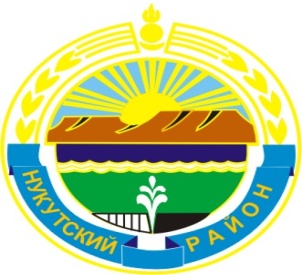 МУНИЦИПАЛЬНОЕ  ОБРАЗОВАНИЕ«НУКУТСКИЙ  РАЙОН»АДМИНИСТРАЦИЯМУНИЦИПАЛЬНОГО ОБРАЗОВАНИЯ«НУКУТСКИЙ РАЙОН»ПОСТАНОВЛЕНИЕот 26 февраля  2015 года                              № 98                                            п.НовонукутскийОб утверждении Порядка согласования возможности заключения контракта с единственным поставщиком (подрядчиком, исполнителем)В соответствии с пунктом 25 части 1 статьи 93, частями 1 и 7 статьи 55, частями 1 - 3 статьи 71, частями 1 и 3 статьи 79, частью 18 статьи 83 Федерального закона от 5 апреля 2013 года № 44-ФЗ «О контрактной системе в сфере закупок товаров, работ, услуг для обеспечения государственных и муниципальных нужд», решением Думы муниципального образования «Нукутский район» от 6 марта 2014 года № 11 «Об утверждении структуры Администрации муниципального образования «Нукутский район», постановлением Администрации муниципального образования «Нукутский район» от 17 января 2015 года № 23 «Об уполномоченном органе на осуществление контроля в сфере закупок», руководствуясь статьей 35  Устава муниципального образования «Нукутский район», Администрация                                 ПОСТАНОВЛЯЕТ:Утвердить Порядок согласования возможности заключения контракта с единственным поставщиком (подрядчиком, исполнителем) (Приложение №1).Опубликовать настоящее постановление в печатном издании «Официальный курьер» и разместить на официальном сайте муниципального образования «Нукутский район».Контроль  за  исполнением  настоящего  постановления  возложить  на первого заместителя мэра муниципального образования «Нукутский район» Т.Р. Акбашева. Мэр	                                                                                                      С.Г.Гомбоев                                                                                     Приложение № 1 к постановлению Администрации МО «Нукутский район»от 26.02.2015 г. № 98ПОРЯДОК согласования возможности заключения контракта с единственным поставщиком (подрядчиком, исполнителем)1. Общие положенияПорядок согласования возможности заключения контракта с единственным поставщиком (подрядчиком, исполнителем) (далее - Порядок) разработан в целях обеспечения исполнения органом местного самоуправления муниципального образования «Нукутский район» муниципальной функции по согласованию возможности заключения контракта с единственным поставщиком (подрядчиком, исполнителем) для обеспечения нужд муниципальных учреждений муниципального образования «Нукутский район»  (далее - муниципальная функция).Административные процедуры по исполнению указанной муниципальной функции осуществляются в соответствии с пунктом 25 части 1 статьи 93, частями 1 и 7 статьи 55, частями 1 - 3 статьи 71, частями 1 и 3 статьи 79, частью 18 статьи 83 Федерального закона от 5 апреля 2013 года № 44-ФЗ «О контрактной системе в сфере закупок товаров, работ, услуг для обеспечения государственных и муниципальных нужд» (далее - Закон), постановлением Администрации муниципального образования «Нукутский район» от 17 января 2015 года № 23 «Об уполномоченном органе на осуществление контроля в сфере закупок». Результат осуществления муниципальной функции направлен на обеспечение защиты интересов государства при использовании бюджетных средств, а также интересов участников закупок.2. Порядок осуществления муниципальной функции2.1 Основанием для исполнения муниципальной функции является поступление в орган, уполномоченный на осуществление контроля в сфере закупок, от заказчика, уполномоченного органа, уполномоченного учреждения письменного обращения о возможности заключения контракта с единственным поставщиком (подрядчиком, исполнителем) в целях обеспечения муниципальных нужд (далее - обращение), подписанного уполномоченным должностным лицом заказчика (уполномоченного органа, уполномоченного учреждения). Типовая форма обращения о возможности заключения контракта с единственным поставщиком (подрядчиком, исполнителем) приведена в Приложении № 1 к настоящему Порядку.2.2 Обращение должно содержать обязательную информацию о признании несостоявшимся конкурса, повторного конкурса, электронного аукциона, запроса котировок, запроса предложений, дату и номер извещения об осуществлении закупки в единой информационной системе в сфере закупок.2.3 К обращению должны быть приложены следующие документы:документация о закупках, а также разъяснения и изменения к ней (если такие разъяснения или изменения были сделаны заказчиком), копии протоколов, составленных в ходе проведения закупок;информация о поставщике (подрядчике, исполнителе) (наименование, местонахождение, идентификационный номер налогоплательщика), с которым предполагается заключить контракт, и обоснование того, что данное лицо соответствует требованиям Закона и документации о закупках и согласно заключить контракт в соответствии с требованиями и условиями документации о закупках и по цене, не превышающей начальную (максимальную) цену контракта, указанную в извещении об осуществлении закупки по форме согласно Приложению № 2 к настоящему Порядку;доверенность, выданная и оформленная в соответствии с гражданским законодательством, или ее надлежащим образом заверенная копия, либо иной документ, подтверждающий полномочия лица на осуществление действий от имени заказчика, уполномоченного органа, уполномоченного учреждения (копия решения о назначении или об избрании либо приказ о назначении физического лица на должность, в соответствии с которым такое физическое лицо обладает правом действовать от имени заказчика, уполномоченного органа, уполномоченного учреждения без доверенности).При этом если обращение направлено по результатам несостоявшегося повторного конкурса или несостоявшегося повторного запроса предложений, проведенного в соответствии с пунктом 8 части 2 статьи 83 Закона, к такому обращению также должны быть приложены документы в соответствии с настоящим пунктом, по всем предшествующим несостоявшимся процедурам определения поставщика (подрядчика, исполнителя), явившимся основанием для проведения таких повторного конкурса, запроса предложений. Обращения направляются в орган, уполномоченный на осуществление контроля в сфере закупок в муниципальном образовании «Нукутский район», по почте или нарочным по адресу: 669401, п. Новонукутский, ул. Ленина, д. 26 Нукутского района Иркутской области.- с понедельника по четверг с 9.00 до 17.00 часов, - обеденный перерыв с 13.00 до 14.00 часов;- в пятницу с 9.00 до 16.00 часов, - в предпраздничные дни с 9.00 до 15.00 часов.Поступившее обращение подлежит регистрации не позднее следующего рабочего дня после дня его поступления в орган, уполномоченный на осуществление контроля в сфере закупок, с присвоением ему регистрационного номера.Деятельность органа, уполномоченного на осуществление контроля в сфере закупок осуществляется на основе коллегиальности, свободного, открытого и гласного обсуждения вопросов, входящих в его компетенцию.Обращение, содержащее вопросы, решение которых не входит в компетенцию органа, уполномоченного на осуществление контроля в сфере закупок, направляется в течение трех рабочих дней со дня его регистрации по подведомственности, с уведомлением лица, направившего обращение, о его переадресации.Исполнение муниципальной функции включает в себя следующие административные процедуры:1) прием обращения;2) рассмотрение обращения;3) подготовка решения;4) уведомление о принятом решении.Документы, предусмотренные пунктами 3.3, 4.6 настоящего Порядка, подготавливаются за подписью специалиста органа, уполномоченного на осуществление контроля в сфере закупок.3. Прием обращенияПри поступлении обращения орган, уполномоченный на осуществление контроля в сфере закупок проводит проверку обращения на предмет соблюдения требований пунктов 2.2, 2.3 настоящего Порядка. Установив соответствие обращения пунктам 2.2, 2.3 настоящего Порядка, орган, уполномоченный на осуществление контроля в сфере закупок, информирует о сроках рассмотрения обращения. В случае непредставления документов или информации, указанных в пунктах 2.2, 2.3 настоящего Порядка, орган, уполномоченный на осуществление контроля в сфере закупок, дополнительно запрашивает у заявителя информацию (документы), предусмотренные данными пунктами, которые должны быть представлены в срок, не превышающий 3 рабочих дней с даты получения запроса заявителем. Указанный запрос оформляется в виде письма и направляется заявителю в срок, не превышающий 5 рабочих дней с момента поступления обращения. При этом рассмотрение обращения приостанавливается до предоставления информации (документов). В случае непредставления информации (документов) в указанный срок комиссия не рассматривает принятое обращение и возвращает его заявителю.Если в установленный запросом срок заявителем будет представлена запрашиваемая информация (документы), орган, уполномоченный на осуществление контроля в сфере закупок, информирует о сроках рассмотрения обращения.4. Рассмотрение обращения, подготовка решения, уведомление заявителя.Орган, уполномоченный на осуществление контроля в сфере закупок рассматривает обращение без участия заявителя и иных заинтересованных лиц.Орган, уполномоченный на осуществление контроля в сфере закупок, в ходе рассмотрения обращения вправе:рассматривать дополнительные документы и информацию, необходимые  для объективного и всестороннего рассмотрения обращения;приглашать лиц, чьи интересы могут быть затронуты решением;привлекать к рассмотрению обращений независимых экспертов.По итогам рассмотрения обращений органом, уполномоченным на осуществление контроля в сфере закупок принимается решение о согласовании или об отказе в согласовании заключения контракта с единственным поставщиком (подрядчиком, исполнителем) в целях обеспечения муниципальных нужд.Решение об отказе в согласовании заключения контракта с единственным поставщиком (подрядчиком, исполнителем) принимается в случае:если в представленном обращении или прилагаемых документах выявлены нарушения законодательства Российской Федерации о контрактной системе в сфере закупок, в том числе:неправильный выбор способа определения поставщика (подрядчика, исполнителя);установление в документации о закупках требований к участникам закупки, которые не предусмотрены законодательством Российской Федерации о контрактной системе в сфере закупок;установление в документации о закупках требований к поставке товаров, выполнению работ, оказанию услуг, если такие требования влекут за собой ограничение количества участников закупки;выявление факта необоснованного ограничения заявителем круга участников проведенных закупок.Решение органа, уполномоченного на осуществление контроля в сфере закупок и основания к его принятию отражаются в Решении по согласованию возможности заключения контракта с единственным поставщиком (подрядчиком, исполнителем) (Приложение № 3 к настоящему Порядку).Обращение подлежит рассмотрению в срок, не превышающий десяти рабочих дней со дня его поступления в орган, уполномоченный на осуществление контроля в сфере закупок. В указанный срок не засчитывается время, затраченное на получение информации по направленному в соответствии с пунктом 3.3 настоящего Порядка запросу.Решение подписывается специалистом органа, уполномоченного на осуществление контроля в сфере закупок.Решение направляется заявителю сопроводительным письмом.5. Порядок обжалования решений, принятыхв ходе осуществления муниципальной функции.5.1   Решения, принятые в ходе осуществления муниципальной функции, могут быть обжалованы в суде или в вышестоящий орган исполнительной власти, уполномоченный на осуществление контроля в сфере закупок.    Главный специалист-юрист юридического отдела Администрации МО «Нукутский район»                  			Андреева Е.В.                                                    Приложение№1                                                                                                                                      к Порядку                                                             В юридический отделАдминистрации МО «Нукутский район»                                                                       __________________________________ (инициалы, фамилия руководителя)                 от________________________________                (указывается наименование заказчика)      О согласовании возможности заключенияконтракта с единственным поставщиком(подрядчиком, исполнителем)                   Уважаемый (ая) ______________________________________!                  (имя и отчество руководителя отдела)_______________________________________________ направляет в Ваш адрес              (наименование заказчика)документацию для согласования возможности заключения контракта________________________________________________________________________________(приводится перечень предполагаемых к закупке товаров, выполняемых работ               оказываемых услуг (или наименование объекта)за счет средств _______________________________________ с единственным поставщиком                                   (указать источник финансирования) (подрядчиком, исполнителем_______________________________________________________                                                        (наименование организации поставщика (подрядчика, исполнителя)    В  целях  осуществления закупки товаров, работ, услуг было организовано определение  поставщика (подрядчика, исполнителя) путем проведения конкурса (электронного   аукциона,   запроса   котировок,    запроса предложений)«_______________________________________________________________________________(приводится перечень предполагаемых к закупке товаров, выполняемых работ, оказываемых услуг___________________________________________________________________».               (или наименование объекта)    Извещение   о   проведении  конкурса  (электронного  аукциона,  запроса котировок, запроса предложений) № _________________ было размещено в единой информационной системе___________________________________ года.                       (наименование сайта и дата размещения)________________________________ года______________________________принял(о)                                                  (наименование органа заказчика)решение о внесении изменений  в  документацию  (извещение)  конкурса  (электронного  аукциона, запроса котировок) на предмет____________________________________________    Извещение  о  внесении  изменений  в  документацию (извещение) конкурса (электронного   аукциона   запроса  котировок)  было  размещено  в  единой информационной системе _________________________________года. (наименование сайта и дата размещения)    Однако   конкурс   (электронный   аукцион,   запрос  котировок,  запрос предложений) извещение № _____________________ признан не состоявшимся по причине ____________________________________________________________________________________________(протокол № ________ от «___»______________ года).____________________________________________соответствует требованиям Федерального(организация поставщика (подрядчика, исполнителя)закона от 5 апреля 2013 года № 44-ФЗ и готов(а) оказать услуги  по ______________________	(приводится перечень_______________________________________________________________________________________________предполагаемых к закупке товаров, выполняемых работах, оказываемых услуг (или наименование объекта)в  соответствии с условиями документации (извещения) конкурса(электронного аукциона, запроса котировок, запроса предложений) и по цене, не превышающей начальную   (максимальную)   цену   контракта   (обоснование   соответствия единственного  поставщика  (подрядчика, исполнителя)________________________________________________________                    (организация поставщика (исполнителя, подрядчика)от _____________________ года прилагается).В  целях  эффективного  использования  бюджетных   средств,  прошу  Вас согласовать возможность осуществлении закупки у______________________________________________                                                                              (приводится перечень предполагаемых к закупке ________________________________________________________________________________товаров, выполняемых             работах,  оказываемых услуг (или наименование объекта) _______________________________________________________________________________     (организация поставщика (подрядчика, исполнителя юр. адрес, ИНН)с суммой закупки ______________________________________________рублей.                                                     (цифрами и прописью)Приложение:1. Копия извещения о проведении закупки, на ____ л., в 1 экз.2. Документация о закупках, а также разъяснения и изменения к ней (если такие разъяснения или изменения были сделаны заказчиком), на ____ л., в 1 экз.3. Копии протоколов, составленных в ходе проведения закупок, на ____ л., в 1 экз.4. Копии документов, подтверждающих дату размещения в единой информационной системе в сфере закупок извещения, документации и протоколов, составленных в ходе проведения закупок, на _____ л., в 1 экз.5. Обоснование соответствия единственного поставщика (подрядчика, исполнителя) требованиям Федерального закона от 5 апреля 2013 года № 44-ФЗ и документации о закупках, на _____ л., в 1 экз.6. Доверенность, выданная и оформленная в соответствии с гражданским законодательством, или ее заверенная копия, либо иной документ, подтверждающий полномочия лица на осуществление действий от имени заказчика, уполномоченного органа, уполномоченного учреждения (копия решения о назначении или об избрании либо приказ о назначении физического лица на должность, в соответствии с которым такое физическое лицо обладает правом действовать от имени заказчика, уполномоченного органа, уполномоченного учреждения без доверенности), на _____л., в 1 экз.____________________________                         ___________________________       (наименование должности)                           (подпись)      (инициалы, фамилия)Приложение№2                                                                                                                                      к Порядку Обоснование соответствия единого поставщика  (подрядчика, исполнителя)(наименование юридического лица или физического лица, в том числеиндивидуального предпринимателя)находящееся по адресу _______________________________________, имеющееИНН _____________________________, настоящим подтверждает свое соответствие требованиям   Федерального   закона   от  5  апреля  2013  года    № 44-ФЗ «О контрактной  системе  в сфере закупок товаров, работ, услуг для обеспечения государственных и муниципальных нужд».________________________________________________________________________________(наименование юридического лица или физического лица, в том числеиндивидуального предпринимателя)согласно заключить контракт на поставку товаров (выполнение работ, оказание услуг) ________________________________________________________________________________________________________________________________________________________________(указать поставляемый товар, вид выполняемых работ, оказываемых услуг, номер лота)в соответствии с требованиями и условиями документации (извещения) конкурса (электронного  аукциона,  запроса  котировок, запроса предложений), по цене______________________ рублей, не превышающей начальную (максимальную) цену контракта, указанную в извещении закупки.Руководитель организации(индивидуальный предприниматель)       ___________________________Ф.И.О.            МП                                                                   (подпись)ДатаСогласовано:Руководитель муниципального заказчика  _________________________   Ф.И.О.            МП                                                                        (подпись)  Приложение №3                                                                                  к ПорядкуРЕШЕНИЕ № _____ по согласованию возможности заключения контракта  с единственным поставщиком (подрядчиком, исполнителем) «__»______ 201_ года                                                                            	п. Новонукутский        Юридический отдел Администрации муниципального образования «Нукутский район», как орган, уполномоченный на осуществление контроля в сфере закупок в муниципальном образовании «Нукутский район» (далее – Уполномоченный орган), рассмотрел  обращение муниципального заказчика – _______________________________                                                                                                                        (наименование заказчика)           о получении согласования возможности заключения контракта на поставки товаров (выполнение работ, оказание услуг) по ___________________________________________                                                                                               (предмет закупки)с ____________________________________, как с  единственным поставщиком    (наименование единственного поставщика)(подрядчиком, исполнителем).         В ходе изучения прилагаемых к обращению материалов, по которым установлено:_____________________________________________________________________________(указать основания к принимаемому решению)   Учитывая вышеизложенное, и в соответствии с  Федеральным законом от 05 апреля 2013 года №44-ФЗ «О контрактной системе в сфере закупок товаров, работ, услуг для обеспечения государственных и муниципальных нужд», ч. 12 Приказа Министерства экономического развития РФ от 13 сентября 2013 г. № 537 «Об утверждении Порядка согласования применения закрытых способов определения поставщиков (подрядчиков, исполнителей), возможности заключения (заключения) контракта с единственным поставщиком (подрядчиком, исполнителем)», Уполномоченный орган принял РЕШЕНИЕ:_____________________________________________________________________________    (отражается сущность принимаемого решения)________________________     _______________________           ______________________ (должность, выдавшего решение)		(подпись)			  (фамилия, инициалы)